南臺科技大學112學年度第二學期○○社/○○系學會辦理「幹部訓練/校內展演/成果發表…」活動企劃書活動名稱：『活動人加班日、五告Hold聖、煤油官吸…』(請放社徽/系徽/活動圖片)指導單位：學務處課外活動組主辦單位：○○社協辦單位：○○社活動時間：113年○月○日○○時○○分至○○時○○分活動地點：三連堂指導老師簽章：活動主旨：請簡略說明辦理此活動之主要目的。(ex.辦理全校性幹部訓練，邀集各社團及系學會共同參與研習，以提升學生社團活動量能。)指導單位：學務處課外活動組。主辦單位：○○社。協辦單位：○○社。指導/帶隊老師：○○老師。活動對象與人數：工作人員○○人，預計參與○○人，合計○○人。活動時間：113年○月○日○○時○○分至○○時○○分。活動地點：三連堂。有無收費：無收費。(若有收費應提供預計收支明細表)實施方式與內容：請簡略說明活動進行方式、競賽規定、辦理內容等。一般規定或注意事項：(一)活動前實施宣導及叮嚀有關性別平等宣導課程強化性別平等觀念，以預防學生活動發生疑似校園性侵害、性騷擾或性霸凌事件，並於辦理活動時在工作及人際互動上，應尊重他人及自己之性或身體之自主，勿有涉及霸凌、性別歧視、性騷擾、性侵害等名稱及內容之活動。(二)如活動中有使用危險器材(化學藥物、用火等等)，均需將相關防護及急救措施都要完整寫出來，確保傷害降到最低，也讓工作人員能依此去做到相對應的防護動作，並做行前訓練確保活動安全。(三)活動中請隨時注意參加人員之身體狀況，適時提出協助及詢問狀況，並提醒避免單獨行動以免發生危險。預期效益：請說明預計達成之質量化目標。(ex.透過辦理全校性幹部訓練，提升各社團及系學會幹部職能，強化社團與系學會活動連結，增進校內青春洋溢氣息，彰顯本校組織特色，預計參與人次達200人。)緊急應變措施：(一)如遇緊急狀況立即撥打119並通知帶隊老師後回報校安中心。(二)性平宣導：注意性別平等意識與人際互動界線，當你的行為讓他人覺得不舒服的時候要立即停止，別人不拒絕不代表你可以。禁止嘲笑、性意味的雙關語、攻擊他人長相或身體等，或其它與性相關的言語騷擾。禁止對他人毛手毛腳、偷窺、偷拍等騷擾行為。若遇到不友善行為，立即表明自己感受及離開現場，並告知師長。若發生性侵害、性騷擾及性霸凌，可能面臨學校記過、退學懲處，也面臨法律責任，良民證留下刑事紀錄。若發現上述性平事件，向校安中心(06-301-0000)申訴及求助。人員配置表：附件一。活動流程表：附件二。經費預算表：附件三。【注意事項】請依項目勾選，並由負責人詳閱後簽章。附件一、人員配置表附件二、活動流程表(含前置作業、場復)附件三、經費預算表【注意事項】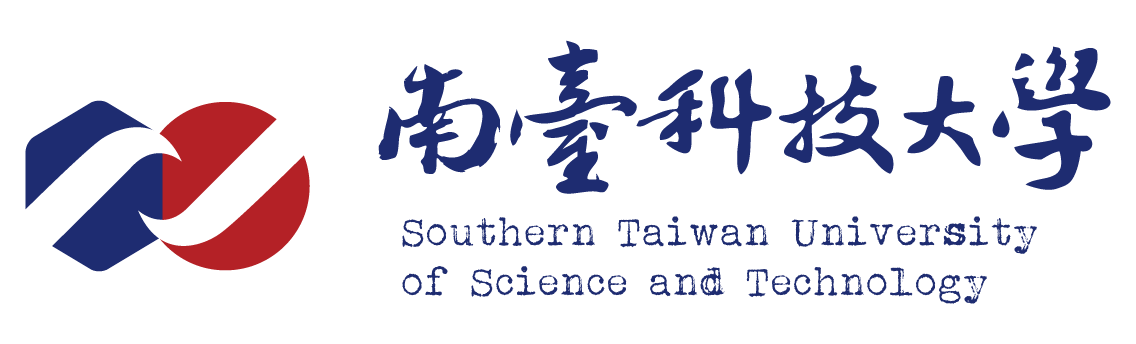 南臺科技大學 學務處--課外活動組/06-253-3131#2211臺南市永康區南台街一號/ http：//www.stust.edu.tw/活動負責人 ○○ / 電話○○職位姓名學號工作內容備註總召主要聯繫人副召美宣行政器材文書宣傳公關總務日期時間活動內容地點備註3/3008:00~09:00場地佈置、簽到三連堂3/3017:00~17:30場復作業、賦歸三連堂○○比賽/○○活動  經費預算表○○比賽/○○活動  經費預算表○○比賽/○○活動  經費預算表○○比賽/○○活動  經費預算表○○比賽/○○活動  經費預算表○○比賽/○○活動  經費預算表項次項目單價數量金額備註1交通費10,0001台10,000【學輔支應】(臺南-高雄)遊覽車一台10,000元(搭乘大眾交通運輸請提供票價截圖)2報名費2,000式2,000【學輔支應】個人賽*1隊=2,000元3設備租賃費50,0001式50,000【學輔支應】燈光音響舞台租賃50,000元4保險費17950人1,850【社團自籌】旅平險37元*50人=1,850元179元*21人=3,759元5膳食費10050人5,000【社團自籌】午餐100元*50人=5,000元6材料費1,0001批1,000【社團自籌】依實際購買內容填寫7印刷費8001式800【社團自籌】依實際印刷內容填寫8鐘點費8004小時3,200【社團自籌】外聘講師1人*800元*4小時=3,200元經費總計經費總計○○元○○元○○元經費來源經費來源學輔支應：(項次1-3) ○元社團自籌：(項次4-8) ○元學輔支應：(項次1-3) ○元社團自籌：(項次4-8) ○元學輔支應：(項次1-3) ○元社團自籌：(項次4-8) ○元學輔支應：(項次1-3) ○元社團自籌：(項次4-8) ○元項目內容請勾選自我檢核是否已在社團課程管理系統建立活動？是否已完成借用場地或教室？是否已完成留校申請？(超過22:00之活動)是否已完成投保及備妥相關資料？(校外活動)是否申請學校經費補助？是否已提供估價單？(1萬元以上經費項目)是否已確實了解核銷流程？ 連結是否有其他須協助之事項？是□ 否□是□ 否□ 無須借用□是□ 否□ 無須申請□是□ 否□ 無須申請□是□ 否□是□ 否□ 無須提供□是□ 否□是□(請於下方說明) 否□說明